Početkom prosincaradosna su dječja licanestrpljivo čekaju noćkada će im Nikola  doć,. I  TAKO  JE SVETI NIKOLA STIGAO U PRVI RAZRED....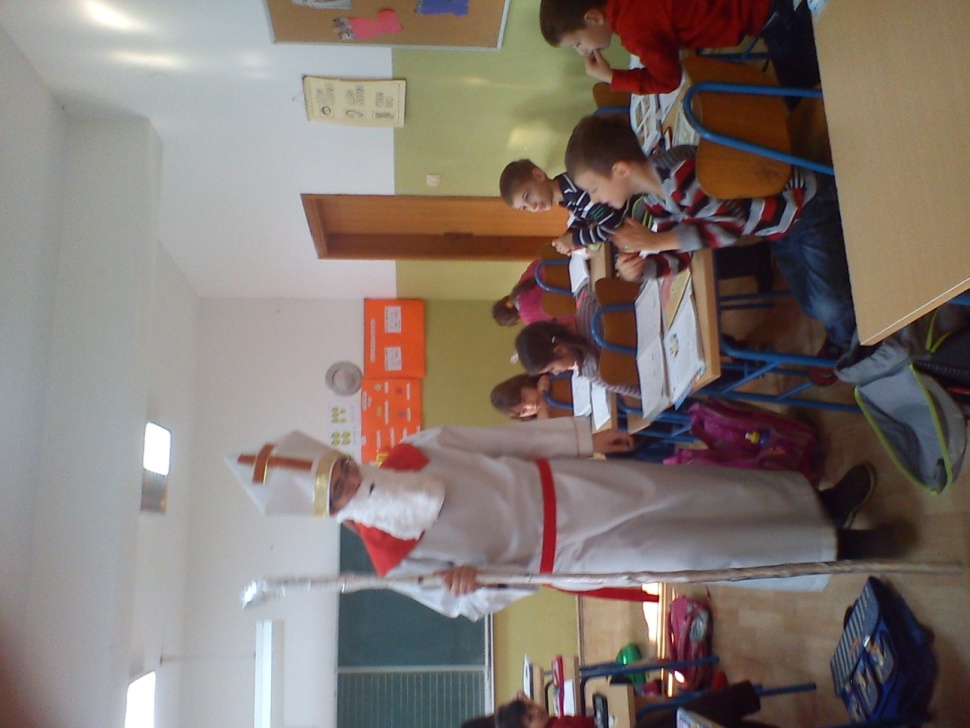  A  S   NJIM  I DJEČJE VESELJE I, NARAVNO, DAROVI.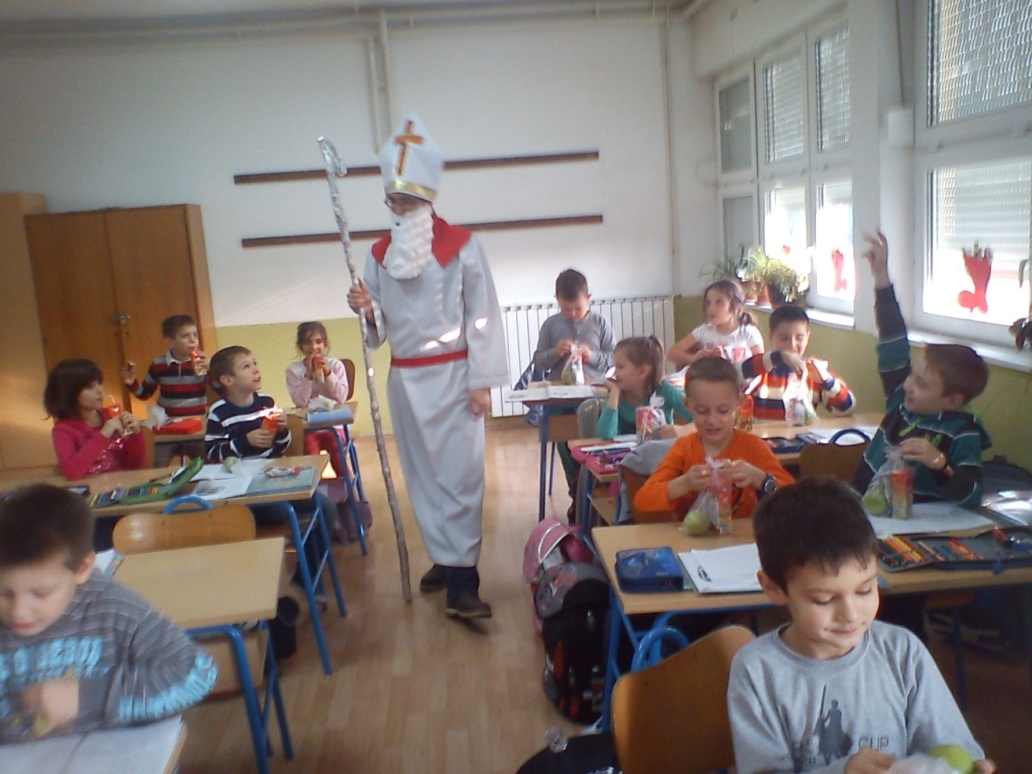 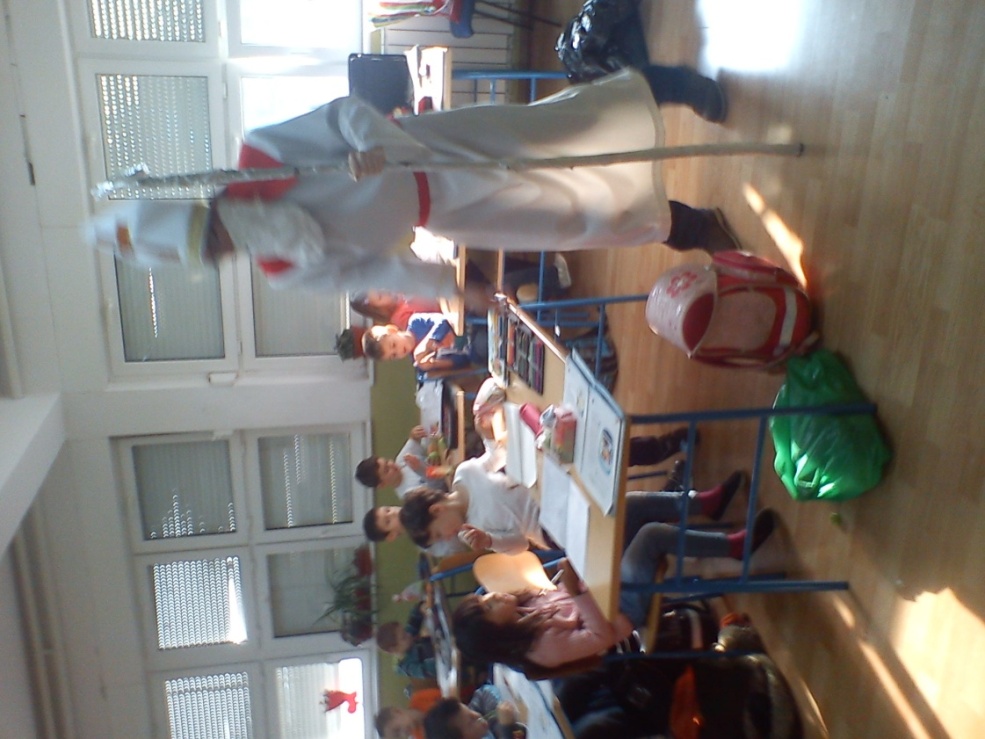 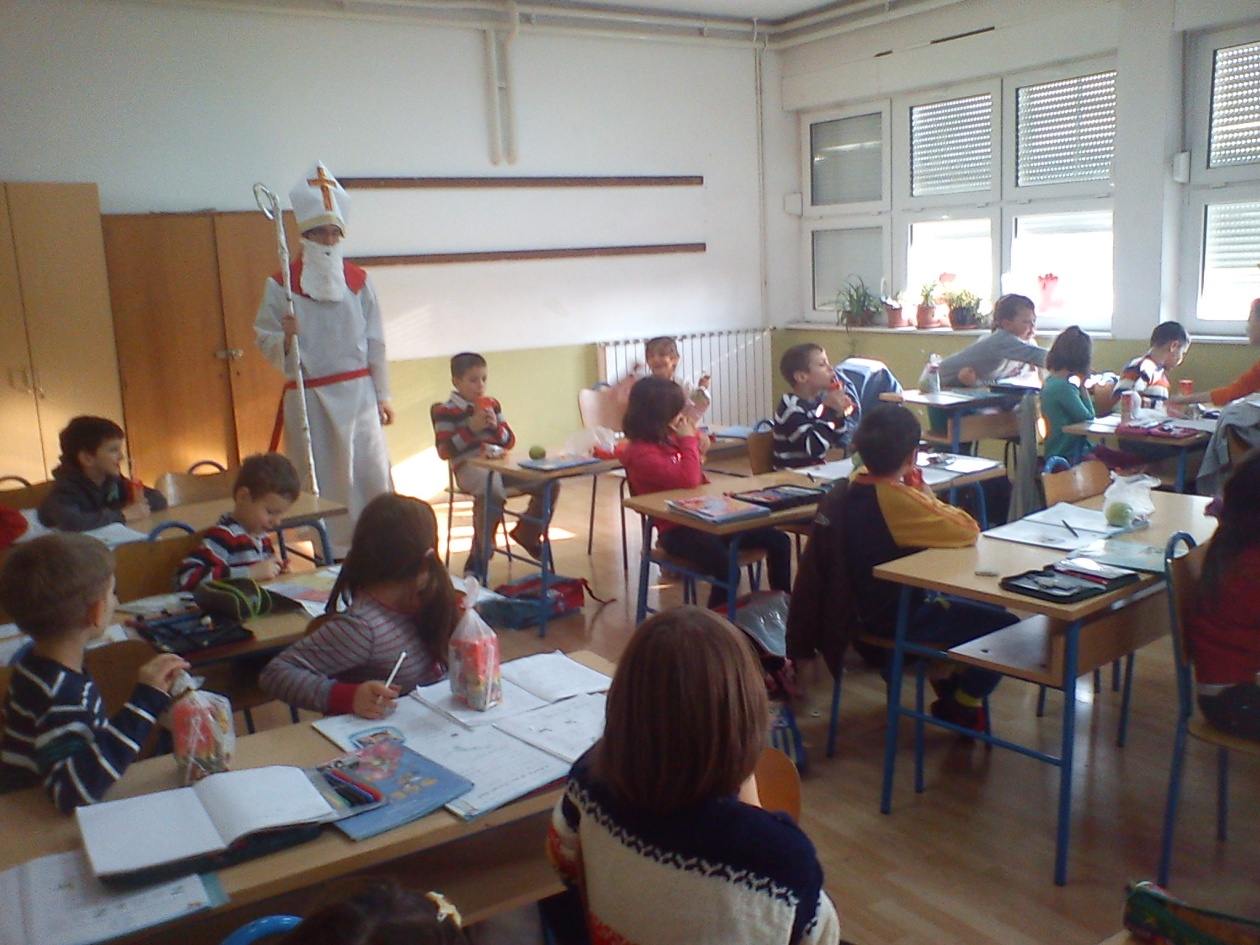  NAKON KRAĆEG RAZGOVORA SVETI NIKOLA JE NASTAVIO SVOJE PUTOVANJE, A NAŠI PRVAŠIĆI ĆE GA  NESTRPLJIVO   IŠČEKIVATI  I  SLJEDEĆE GODINE.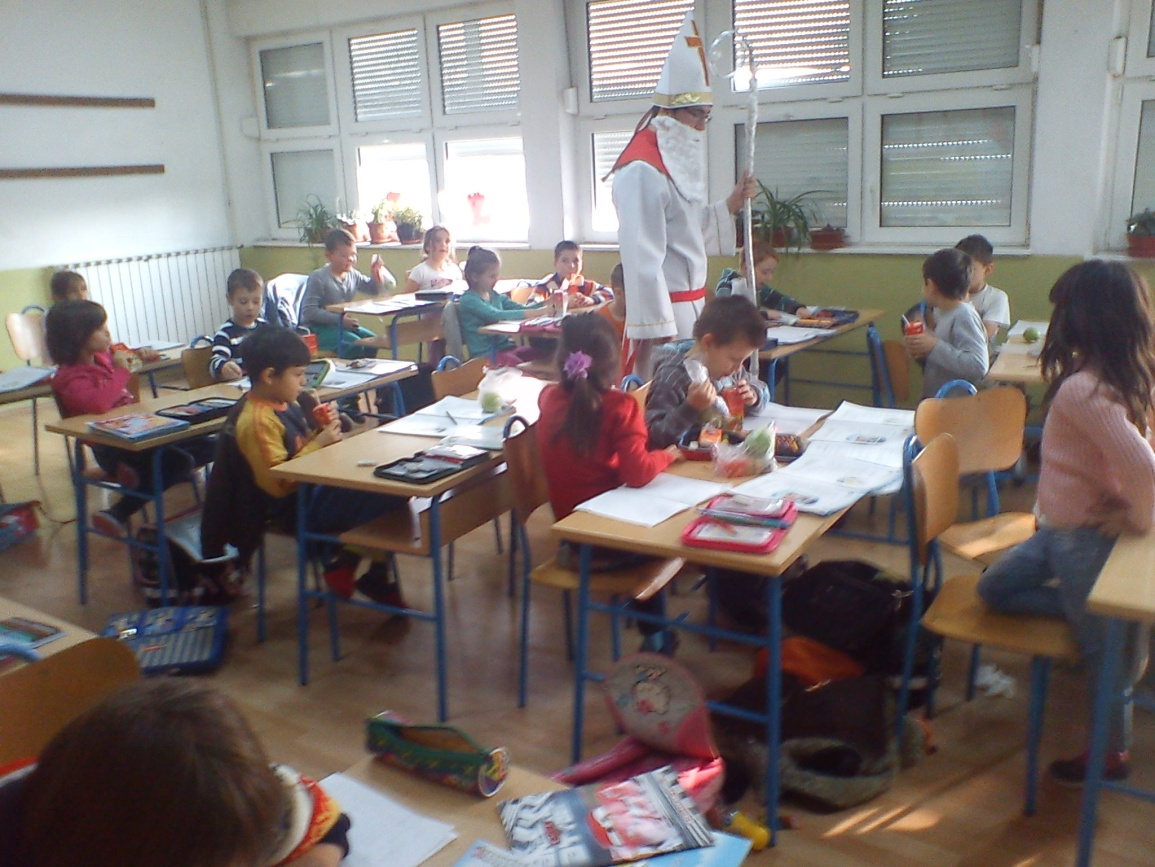 